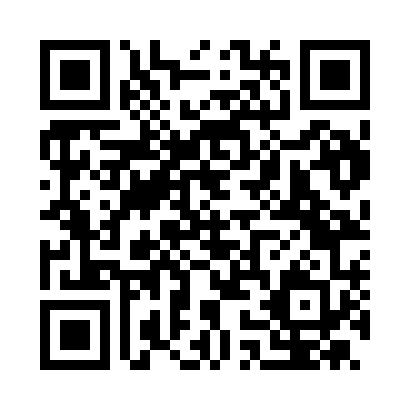 Prayer times for Agrons, ItalyWed 1 May 2024 - Fri 31 May 2024High Latitude Method: Angle Based RulePrayer Calculation Method: Muslim World LeagueAsar Calculation Method: HanafiPrayer times provided by https://www.salahtimes.comDateDayFajrSunriseDhuhrAsrMaghribIsha1Wed3:515:541:066:078:1810:132Thu3:485:521:056:088:1910:153Fri3:465:511:056:098:2110:174Sat3:445:491:056:108:2210:195Sun3:415:481:056:118:2310:216Mon3:395:461:056:118:2510:247Tue3:365:451:056:128:2610:268Wed3:345:431:056:138:2710:289Thu3:325:421:056:148:2910:3010Fri3:295:411:056:148:3010:3211Sat3:275:391:056:158:3110:3412Sun3:255:381:056:168:3210:3613Mon3:225:371:056:178:3410:3914Tue3:205:361:056:178:3510:4115Wed3:185:341:056:188:3610:4316Thu3:165:331:056:198:3710:4517Fri3:135:321:056:198:3810:4718Sat3:115:311:056:208:4010:4919Sun3:095:301:056:218:4110:5120Mon3:075:291:056:218:4210:5321Tue3:055:281:056:228:4310:5522Wed3:025:271:056:238:4410:5823Thu3:005:261:056:238:4511:0024Fri2:585:251:056:248:4611:0225Sat2:565:241:066:258:4711:0426Sun2:545:231:066:258:4811:0627Mon2:525:231:066:268:4911:0828Tue2:505:221:066:278:5011:1029Wed2:495:211:066:278:5111:1130Thu2:485:211:066:288:5211:1331Fri2:485:201:066:288:5311:15